附件2核酸检测机构查询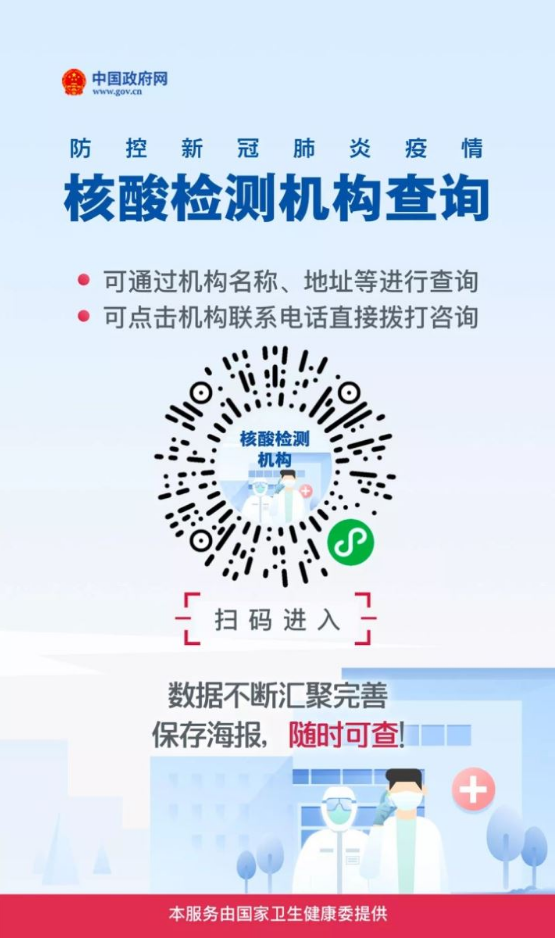 